Publicado en Ciudad de México el 15/10/2020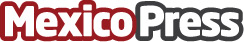 METÉCA una marca natural mexicana con estándares cosméticos francesesUna nueva marca de skincare que celebra los ingredientes naturales de México. METÉCA, una palabra de origen náhuatl, que significa campo de agave. Productos hechos con fórmulas naturales, orgánicas y eficientesDatos de contacto:Andrea Peña Quiroz5534887118Nota de prensa publicada en: https://www.mexicopress.com.mx/meteca-una-marca-natural-mexicana-con Categorías: Moda Marketing Ecología Medicina alternativa Consumo Ciudad de México Belleza http://www.mexicopress.com.mx